Gift of Equity Letter TemplateSubject: Gift of EquityDear [Recipient's Name],I trust this letter finds you well and thriving. I am writing to convey my heartfelt intention to gift you equity in the property located at 789 Serenity Lane, Oakville, WA 98568. It fills my heart with joy to offer you this gift, a token of my deep appreciation and affection for you, especially in recognition of your dedication to our family over the years.The primary objective behind this gift is to provide you with support in your aspiration to acquire a home that resonates with your dreams and needs. I firmly believe that by gifting you this equity, I can play a role in securing your financial well-being and helping you realize your homeownership goals.Here are the pertinent details of this equity gift:1. Property Details:   - Property address: 789 Serenity Lane, Oakville, WA 98568   - Current market value: $250,000   - Equity being gifted: $50,0002. Terms and Conditions:   - This equity gift is a one-time, non-refundable gesture, and it does not require any form of repayment.   - The gift is given without any strings attached, devoid of legal obligations or encumbrances.   - It is essential to note that the gift of equity does not confer any additional rights or ownership beyond the specified equity amount.   - For a comprehensive understanding of the financial and legal implications of this gift, I recommend consulting a real estate attorney or a financial advisor.Please be aware that this gift of equity is subject to the prevailing legal requirements and regulations in your jurisdiction. I strongly advise seeking guidance from a qualified legal or tax professional to ensure full compliance with all applicable laws and regulations.May this gift of equity serve as a stepping stone toward the realization of your dreams and aspirations. May it underscore my unwavering belief in your abilities and my enduring support for your journey.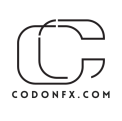 If you have any inquiries or require further clarification concerning this gift, please do not hesitate to reach out to me. I stand ready to provide any additional information or assistance you may need.Once again, I extend my warmest congratulations on this gift of equity, and I extend my heartfelt wishes for your continued success and happiness.With warm regards,[Your Name]